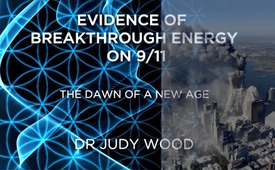 Dr. Judy Wood: "Evidence of Breakthrough Energy on 9/11"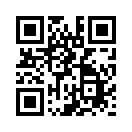 A lecture by Dr. Judy Wood: "Evidence of Breakthrough Energy on 9/11" 
Her book titled: "WHERE DID THE TOWERS GO?" is the only comprehensive forensic investigation to this topic in the public domain.Dr. Judy D. Wood 

•  is a former professor of mechanical engineering with research interests in experimental stress analysis, structural mechanics, optical methods, deformation analysis, and the materials characterization of bio-materials and composite materials
•  she is a member of the Society for Experimental Mechanics (SEM), co-founded SEM's Biological Systems and Materials Division
•  has served on the SEM Composite Materials Technical Division
•  she received her Bachelor of Science in Civil Engineering, 1981, (in Structural Engineering), her Masters degree in Engineering Mechanics (in Applied Physics) in 1983, and her Ph.D. in Materials Engineering Science, in 1992
•  has published more than 60 technical articles in various publications: in refereed journals, in conference proceedings, and edited monographs and special technical reports
•  she has conducted a comprehensive forensic investigation of what physically happened to the World Trade Center site on 9/11, 2001
•  in 2007 she filed a federal case for science fraud against the contractors who contributed to the official National Institute of Standards and Technology (short NIST) report about the destruction of the World Trade Center towers (this case was filed in the US Supreme Court in Dec 2009) 
•  her book titled: WHERE DID THE TOWERS GO? is the only comprehensive forensic investigation to this topic in the public domainfrom -Sources:https://www.youtube.com/watch?v=vadSaWyiozgThis may interest you as well:#9-11-en - www.kla.tv/9-11-enKla.TV – The other news ... free – independent – uncensored ...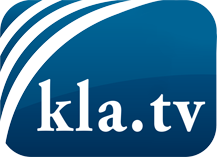 what the media should not keep silent about ...Little heard – by the people, for the people! ...regular News at www.kla.tv/enStay tuned – it’s worth it!Free subscription to our e-mail newsletter here: www.kla.tv/abo-enSecurity advice:Unfortunately countervoices are being censored and suppressed more and more. As long as we don't report according to the ideology and interests of the corporate media, we are constantly at risk, that pretexts will be found to shut down or harm Kla.TV.So join an internet-independent network today! Click here: www.kla.tv/vernetzung&lang=enLicence:    Creative Commons License with Attribution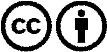 Spreading and reproducing is endorsed if Kla.TV if reference is made to source. No content may be presented out of context.
The use by state-funded institutions is prohibited without written permission from Kla.TV. Infraction will be legally prosecuted.